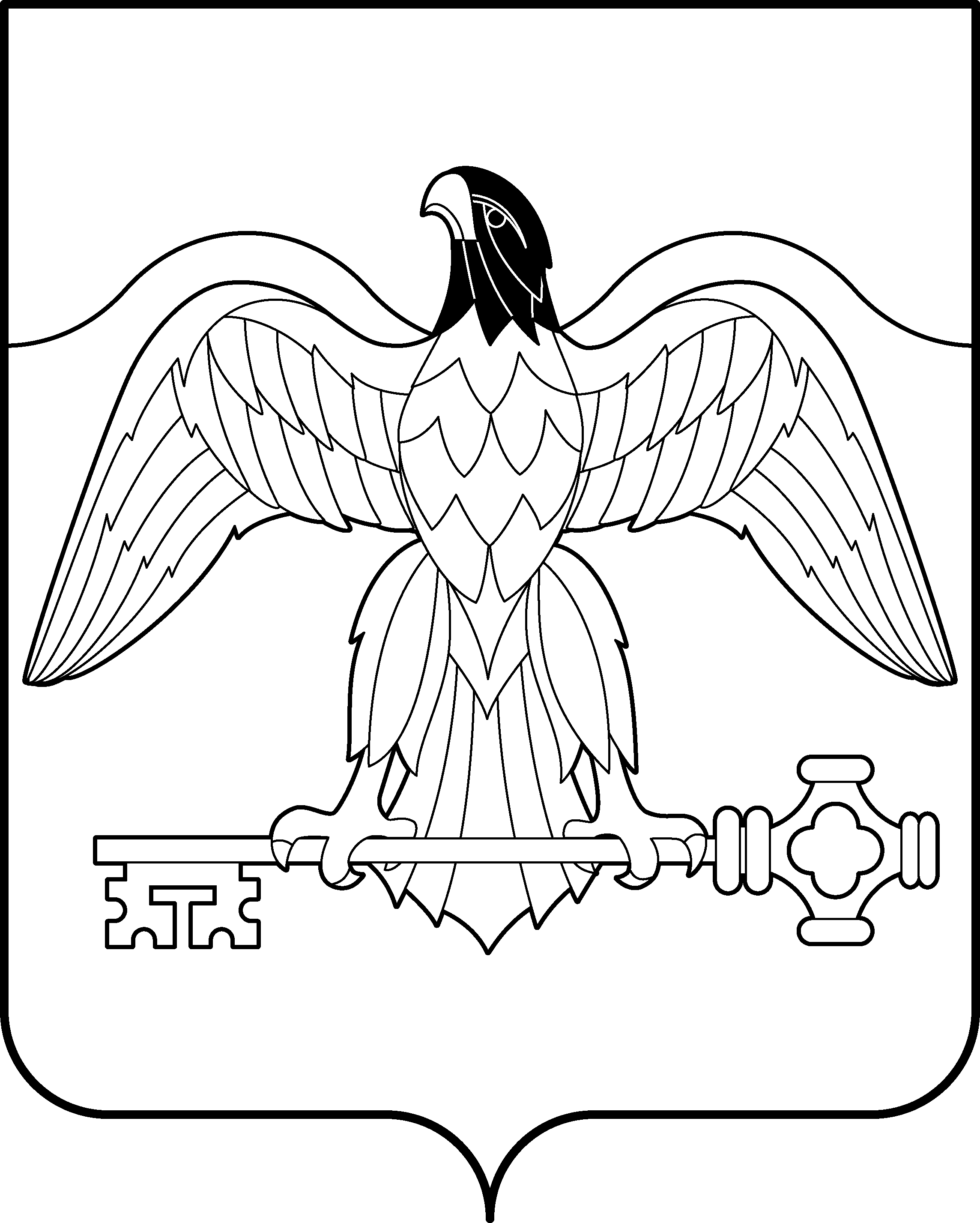 АДМИНИСТРАЦИЯ КАРАБАШСКОГО ГОРОДСКОГО ОКРУГА
ЧЕЛЯБИНСКОЙ ОБЛАСТИПОСТАНОВЛЕНИЕот ______________№ _______                   г. КарабашОб утверждении Плана меро-приятий по противодействиюкоррупции на территории Карабашского городского округа на 2017-2019 годыВ соответствии с Федеральными законами от 25.12.2008г. №273-ФЗ «О противодействии коррупции», 06.10.2003г. №131-ФЗ «Об общих принципах организации местного самоуправления в Российской Федерации», в целях формирования эффективной системы противодействия коррупции в Карабашском городском округе,ПОСТАНОВЛЯЮ:          1.Утвердить План мероприятий по противодействию коррупции на территории Карабашского городского округа на 2017-2019 годы (приложение).     2. Отделу организационно-контрольной работы администрации Карабашского городского округа (Бачурина Н.А.) разместить настоящее постановление на официальном сайте администрации Карабашского городского округа http: www.karabash-go.ru и опубликовать на информационных стендах.            3. Контроль  за  исполнением  настоящего  постановления  возложить   на заместителя  главы  Карабашского городского  округа по общим  вопросам Лепешкова А.А.Глава Карабашского	городского округа							О.Г. БудановСогласованоЗам. главы по ОВ   					А.А. ЛепешковЮр. отдел							Е.В. БеспаловаОтп. 10 экз.1-в дело2- Лепешкову А.А.3-10 - отв.исп.исп. Абдюшева Г.Р.                                                                                                                                                                            Приложение								                                                                                           Утвержден постановлением								                                                                                           администрации Карабашского								                                                                                           городского округа								                                                                                           от                         №            .План мероприятий по противодействию коррупции на территории Карабашского городского округа на 2017-2019 годы№ппНаименование мероприятияСрок исполненияОтветственный исполнитель№ппНаименование мероприятияСрок исполненияОтветственный исполнитель1Проведение антикоррупционной экспертизы проектов нормативных правовых актов и  нормативных правовых актов администрации Карабашского городского округа	2017 - 2019 годыЮридический отдел администрации Карабашского городского округа (далее - КГО)2Ведение реестра нормативных правовых актов, регулирующих вопросы противодействия коррупции в городском округе2017 - 2019 годыЮридический отдел администрации КГО3Изучение практики применения антикоррупционной экспертизы в других муниципальных образованиях и регионах, формулирование предложений по её применению в городском округе2017 - 2019 годыЮридический отдел администрации КГО4Проведение антикоррупционной экспертизы договоров и соглашений, заключаемых от имени администрации городского округа, инвестиционных проектов, предусматривающих привлечение средств местного бюджета2017 - 2019 годыЮридический отдел администрации КГО   5Организация проверки достоверности и полноты сведений, предоставляемых гражданами, претендующими  на замещение должностей муниципальной службы и муниципальными служащими Карабашского городского округа и соблюдение ими требований к служебному поведению в соответствии с требованиями Федерального закона от 02.03.2007г. № 25-ФЗ «О муниципальной службе в Российской Федерации»2017 - 2019 годыОтдел муниципальной службы и кадров администрации КГО 6Формирование кадрового резерва для замещения должностей муниципальной службы в  Карабашском городском округе в соответствии с законодательством о муниципальной службе на конкурсной основе, обеспечение эффективности его использования2017 - 2019 годыОтдел муниципальной службы и кадров администрации КГО7Проведение ревизии должностных инструкций в целях конкретизации должностных функций, прав и обязанностей муниципальных служащих, устранения расплывчатых и неточных формулировок, внесения (при необходимости) изменений в должностные инструкции и трудовые договоры (соглашения)IV квартал2017 годаОтдел муниципальной службы и кадров администрации КГО8Осуществление проверок соблюдения ограничений и запретов муниципальными служащими при замещении ими должностей, подверженных коррупционному риску2017 - 2019 годыОтдел муниципальной службы и кадров администрации КГО9Анализ сведений о доходах, имуществе и обязательствах имущественного характера муниципальных служащихII квартал2017 - 2019 гг.Отдел муниципальной службы и кадров администрации КГО10Работа постоянно действующей горячей линии для сообщений о попытках и фактах получения взяток (телефон доверия)2017 - 2019 годыОтдел муниципальной службы и кадров администрации КГО11Создание постоянно действующих каналов связи руководителей с населением (выездные приёмы, прямые и горячие телефонные линии). Ежемесячный прием граждан.2017 - 2019 годыОтдел организационно-контрольной работы администрации КГО12Размещение книиг жалоб и предложений для отзыва о качестве оказываемых муниципальных услуг2017 годМБУ МФЦ КГО13Контроль работоспособности специального электронного почтового ящика «противодействие коррупции» на сайте администрации для приёма информации о фактах коррупции2017 - 2019 годыОтдел организационно-контрольной работы администрации КГО14Обеспечение регулярных публикаций интервью должностных лиц администрации Карабашского городского округа в средствах массовой информации с целью доведения до населения социально-значимой информации2017 - 2019 годыОтдел организационно-контрольной работы администрации КГО15Публикация (обнародование) нормативно-правовых актов2017 - 2019 годыОтдел организационно-контрольной работы администрации КГО16Проведение инвентаризации муниципального имущества на предмет выявления его неиспользования для реализации по вопросам местного значения2019 годУправление по имуществу и земельным отношениям администрации КГО17Контроль эффективности использования муниципального имущества2017 - 2019 годыУправление по имуществу и земельным отношениям администрации КГО18Мониторинг соблюдения требований Федерального закона от 05.04.2013г.  № 44-ФЗ «О контрактной системе в сфере закупок  товаров, работ, услуг для обеспечения государственных  и  муниципальных нужд»2017 - 2019 годыОтдел муниципального заказа администрации КГО19Подготовка информационно-аналитических материалов о фактах коррупции, выявленных  в сфере осуществления  закупок, и принятых в связи с этим мерах противодействия2017 - 2019 годыОтдел муниципального заказа администрации КГО, отдел по осуществлению контроля в сфере закупок и внутреннего финансового контроля администрации КГО,Контрольно-счетная палата КГО (по согласованию)20Обеспечение информированности всех заинтересованных лиц о правилах участия в конкурсных и иных процедурах осуществления  закупокпо плану техничес-кой учебыОтдел муниципального заказа администрации КГО 21Проведение круглых столов с участием представителей общественных и некоммерческих организаций по проблемам противодействия коррупции в городском округе2017 - 2019 годыОтдел организационно-контрольной работы администрации КГО, отдел муниципальной службы и кадров администрации КГО  Общественная палата (по согласованию)22Взаимодействие с Общественной палатой Карабашского        городского     округа, общественной   организацией     «Память сердца», Советом ветеранов Карабашского городского округа, Обществом     инвалидов     Карабашского городского округа2017 - 2019 годыКомиссия по противодействию коррупции в КГО                    23Взаимодействие с правоохранительными органами   и прокуратурой г. Карабаша2017 - 2019 годыКомиссия по противодействию коррупции в КГО                    24Обеспечение      участия    координационного     Совета по работе с субъектами   малого и среднего предпринимательства на территории Карабашского городского округа в принятии решений о передаче прав владения и пользования муниципальным имуществом2017 - 2019 годыУправление экономики администрации КГО25Разработка и внедрение мероприятий, направленных на усиление антикоррупционной составляющей в образовательных учреждениях2018 годМКУ «УО КГО»26Размещение в средствах массовой информации итогов расследований по фактам коррупции должностных лицпо мере необходи-мостиОтдел организационно-контрольной работы администрации КГО,ОП №6 МВД РФ «Кыштымский» (по согласованию),прокуратура         г. Карабаша (по согласованию) 27Анализ публикаций, жалоб и обращений граждан с точки зрения сведений о коррупционных правонарушенияхIV квартал2017 - 2019 гг.Отдел организационно-контрольной работы администрации КГО